The following is a compilation of links shared in the chat box during the SEOW January 28th, 2021 Semi-Annual meeting which highlighted the topics of the Impact of COVID-19, Protective Factors, Positive Childhood Experiences, Resiliency, and Mapping Naloxone Distribution. Presentations are available online, and a recording of the meeting is available on YouTube at: https://www.youtube.com/watch?v=i4DEUfiOWAQ .SEOW ResourcesSEOW Landing Pagehttps://www.cdhs.udel.edu/seow/what-is-seowEpi Reports & Productshttps://www.cdhs.udel.edu/seow/reports-and-productsSEOW Presentationshttps://www.cdhs.udel.edu/seow/reports-and-products/publicationsDelaware School Surveys (DSS) https://www.cdhs.udel.edu/seow/school-surveys/delaware-school-survey-(dss)2020 Delaware Epidemiological Profile - Opioid Use https://www.cdhs.udel.edu/content-sub-site/Documents/2020%20Epi/Opioid%20Use.pdfKey Highlights of the 2020 Delaware SEOW Satisfaction Survey https://www.cdhs.udel.edu/content-sub-site/Documents/Key%20Highlights%20of%20the%202020%20Delaware%20SEOW%20Satisfaction%20Survey.pdf3D Webinar Recording (December 2020) - Key Behavioral Health Highlights of the 2020 Delaware Epidemiological Profilehttps://www.youtube.com/watch?v=ndHfZ74CBqgNational Landscape – Impact of COVID-192019 NSDUH (includes links to the recorded presentation, slides, and key SU/MH indicator report)https://www.samhsa.gov/data/release/2019-national-survey-drug-use-and-health-nsduh-releases2009-2019 YRBS Trend Reporthttps://www.cdc.gov/healthyyouth/data/yrbs/pdf/YRBSDataSummaryTrendsReport2019-508.pdf?ACSTrackingID=DM40340&ACSTrackingLabel=CDC%20YRBS%20Data%20Summary%20%26%20Trends%20Report%20Released&deliveryName=DM40340Rapid Assessment of Pandemic Impact on Development Early Childhood Household Survey (RAPID-EC)https://medium.com/rapid-ec-projectStress in the Time of COVID-19 (APA stress in America) https://www.apa.org/news/press/releases/stress/2020/stress-in-america-covid.pdfMental Health–Related Emergency Department Visits Among Children Aged <18 Years During the COVID-19 Pandemic — United States, January 1–October 17, 2020 https://www.cdc.gov/mmwr/volumes/69/wr/pdfs/mm6945a3-H.pdfHousehold Pulse Surveyhttps://www.cdc.gov/nchs/covid19/pulse/mental-health-care.htmMental health, substance use, and suicidal ideation during the COVID-19 pandemic – United States, June 24-30, 2020https://www.cdc.gov/mmwr/volumes/69/wr/mm6932a1.htmNational Emergency Medical Services Information System (NEMSIS) – Impact of COVID-19https://nemsis.org/wp-content/uploads/2021/01/NEMSIS-TAC-Update-to-COVID_19-Trends-1_21_2021-Pre-Findings-V1.pdfIncreased alcohol use during the COVID-19 pandemic: The effect of mental health and age in a cross-sectional sample of social media users in the U.S.https://www.sciencedirect.com/science/article/pii/S0091743521000062?via%3DihubAlcohol Consumption in Response to the COVID-19 Pandemic in the United Stateshttps://journals.lww.com/journaladdictionmedicine/Abstract/9000/Alcohol_Consumption_in_Response_to_the_COVID_19.99139.aspxFatal Drug Overdoses Increase in Fatal Drug Overdoses Across the United States Driven by Synthetic Opioids Before and During the COVID-19 Pandemic (HAN) https://emergency.cdc.gov/han/2020/han00438.aspCOVID-19 Pandemic Impact on Patients, Families & Individuals in Recovery from a SUD (Addiction Policy Forum) https://www.addictionpolicy.org/post/covid-19-pandemic-impact-on-patients-families-individuals-in-recovery-fromsubstance-use-disorderCOVID-19 risk and outcomes in patients with substance use disorders: analyses from electronic health records in the United States (doi: 10.1038/s41380-020-00880-7)https://www.nature.com/articles/s41380-020-00880-7Parents and Children - ACEs, Protective Factors, Positive Childhood Experiences, and ResiliencyNational Survey of Children’s Health - Explore the Data https://www.childhealthdata.org/browse/survey2020 Delaware Epidemiological Profile Chapters – Adverse Childhood Experiences (ACE’s)https://www.cdhs.udel.edu/content-sub-site/Documents/2020%20Epi/Adverse%20Childhood%20Experiences%20%28ACEs%29.pdfSEOW Infographic-Positive Childhood Experiences https://www.cdhs.udel.edu/content-sub-site/Documents/PCE%20Infographic%20Final%2024%20Jun%2020.pdfSEOW Infographic 2020 Protective Factors https://www.cdhs.udel.edu/content-sub-site/Documents/2020%20Epi/Infographics/Infographic%202020%20Protective%20Factors.pdfPromoting Resilience: Self Care Resources for Professionals (handout)https://www.cdhs.udel.edu/content-sub-site/Documents/Promoting%20Resiliency%20Resources.6.2.20-2.pdfKIDS COUNT in Delaware – Data Snapshot Webinarshttps://www.bidenschool.udel.edu/ccrs/research/kids-count-in-delaware/kids-count-in-delaware-news-eventsKIDS COUNT Data Snapshot: Adverse Childhood Experienceshttps://capture.udel.edu/media/1_qghvc5reParenting Montana - Tools for Your Child’s Successhttps://parentingmontana.org/2019 Key Findings Parent Survey https://parentingmontana.org/wp-content/uploads/2020/02/2019-Montana-Parent-Survey-Key-Findings-Report.pdfDevelopmental-Relationships Frameworkhttps://www.search-institute.org/wp-content/uploads/2018/05/Developmental-Relationships-Framework_English.pdfDigital Mapping LinksMy Healthy Community (DHSS)https://myhealthycommunity.dhss.delaware.gov/locations/stateCDHS - Heat Maps https://www.cdhs.udel.edu/seow/delaware-heat-mapsArcGIS Onlinehttps://www.esri.com/en-us/arcgis/products/arcgis-online/overviewUD Library Research Guide – Digital Mapping (Geographic Information System)https://guides.lib.udel.edu/c.php?g=85598&p=548103Links Provided by SEOW Network MembersDelaware’s Title V Block Grant – Maternal and Child Health (link provided by Elizabeth Orndorff)https://dethrives.com/title-v Syndemic: The Little-Known Buzzword That Describes Our Troubled Times (link provided by Deb Berke)https://www.smithsonianmag.com/smart-news/syndemic-little-known-buzzword-describes-our-troubled-times-180971381/Delaware Council on Gambling Problems (link provided by Judy McCormick)http://www.deproblemgambling.org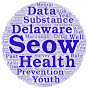 The Delaware SEOW Winter 2021 Meeting January 28th